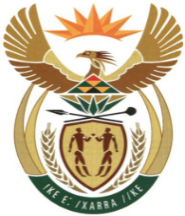 MINISTRYMINERAL RESOURCES AND ENERGYREPUBLIC OF SOUTH AFRICAPrivate Bag X 59, Arcadia, 0007, Trevenna Campus, Building 2C, C/o Meintjes & Francis Baard Street, Tel: +27 12 406 7612, Fax: +27 12 323 5849Private Bag X9111 Cape Town 8000, 7th Floor, 120 Plein Street Cape Town, Tel: +27 21 469 6425, Fax: +27 21 465 5980	Memorandum from the Parliamentary OfficeNational Assembly: 234Please find attached a response to Parliamentary Question for written reply asked by Mrs V van Dyk (DA)  to the Minister of Mineral Resources and Energy: Ms Hilda MhlongoDeputy Director-General: Corporate Services………………/………………/2023Recommended/ Not RecommendedMr. Jacob MbeleDirector-General: Department of Mineral Resources and Energy………………/………………/2023Approved / Not Approved Mr. S.G MantasheMinister of Mineral Resources and Energy ………………/………………/2023234.	Mrs V van Dyk (DA) to ask the Minister of Mineral Resources and Energy:Whether, noting that no broker’s notes have been issued to contractors since September 2022, he will furnish Mrs V van Dyk with the valuations for the diamond productions of the past six months, with regard to the takeover of the management contract from Kernel Resources Proprietary Limited, owned by Mr Christopher and Mrs Nathiera Kimber, related to West Coast Resources that is in business rescue at Koingnaas, wherein Government also apparently holds a 20% stake?	NW238EReply: The broker’s notes are only issued to licensees and not contractors, and such evidence is available in the SADPMR offices. West Coast was a holder of diamond Dealer license from 15/07/2015, which licence expired on 14/07/2020. In 2015 West Coast Resources purchased broker’s notes from the SADPMR. The Diamond Valuator of the SADPMR never conducted any diamond valuations for West Coast Resources, and furthermore, the Diamond Exchange and Export Centre (DEEC) never received any diamond/s from West Coast Resources nor facilitated trade on their behalf. The SADPMR has no information on Kernel Resources. The SADPMR also does not have knowledge of any business rescue related to West Coast Resources nor the purported 20% Government Shareholdings as both companies are not holders of any licence issued by the SADPMR.